JOB OBJECTIVETo secure challenging position where I can share my creative skill and knowledge and there by expand upon my education and knowledge and to be part of a team that helps to achieve the success of the Organization.PROFILE SNAPSHOTMBA  in Marketing from Presidency Business School Bangalore ,India(2011-13)                                                                                                            Diploma in Logistics Management From Niya Institute of  Logistics  Management  BangaloreB.Sc Physics  from Iqbal College, Trivandrum, Kerala University  ,KeralaPlus Two  from Janatha H S S Trivandrum, Kerala State Public Board of  ExaminationS S L C from Manarul Huda H S S , Trivandrum, Kerala State Public Board of ExaminationORGANIZATIONAL EXPERIENCEExperience: 1Since August 2014   to August TECHNICAL  PLASTICS  Pvt. Ltd in Bangalore Role:  Logistics ExecutiveCarclo Technical plastics is a division of Carclo plc, was established in 1924.  It is a public company listed on “London Stock Exchange”.Carclo Specializes in manufacturing of fine tolerance injection molded components & assemblies for the Medical, Automotive & Electronics market.SKILL SETRegular interaction with key account manager & global customers.Giving commitments to the customer requirements and allocating it accordingly.Coordinating with the different freight forwards in tracking & requesting for picking up the shipments.Coordinating with the clearance team for the custom clearance of the Shipment by providing the required Documents for Custom Clearance.Maintaining records and MIS for all the Invoices, shipment tracking id’s, pre-alerts required for all customers & internal teams of our company.Preparing Weekly, Monthly and Quarterly sales reports from “NAVISION ERP SYSTEM “.Experience: 2From November 2013 to June 2014      H Group Pvt.Ltd in TrivandrumRole:  Marketing ExecutiveServing as the second In-charge of the teamLeading & handling a team of 8 members Providing effective training to new joinees Attending team meeting and sharing best practice with colleaguesResolving queries of the clients and converting the same into leadsListening to customer requirements and making  appropriate decisionsCOMPUTER SKILLSWell versed with MS Office , MS Excel, MS PowerPoint  C++, Visual Basic 6.0 and Internet Applications INTERNSHIPTitle:			Internship while  doing  MBA		Organization: 		VIVA TOYOTA Private Limited, Hunsemaranahalli, Bangalore Period:			September  03’12 – October 17 ’12 (45 Days)Role:			Marketing TraineeEXTRAMURAL ENGAGEMENTS/OTHER ACCOLADES Handled various events conducted by the Presidency College Bangalore in 2011 -2013Participated in  Kerala State  Level Cricket  Championship  in  2003 & 2004Won various award as best player  in Cricket and Football  between  2004  & 2006Served as:The Promotion team member of  Presidency College in 2012-13 all over KeralaAttended seminars in Presidency College related to the subject ‘ Marketing and Promotion’ Marketing leader in the Promotion of  Presidency College conducted by Malayala Manorama‘s Horizon Education FestDate of  Birth              : 18/07/1988Sex                              : MaleMarital Status              : SingleLanguages Known      : English, Hindi, Malayalam, Tamil, Kannada &   Arabic First Name of Application CV No: 1703610Whatsapp Mobile: +971504753686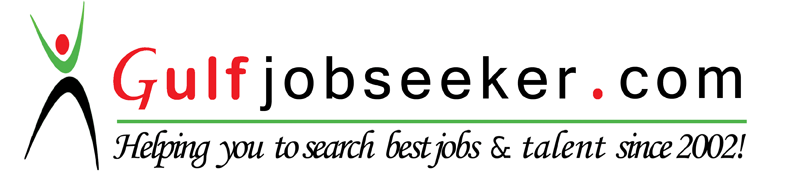 